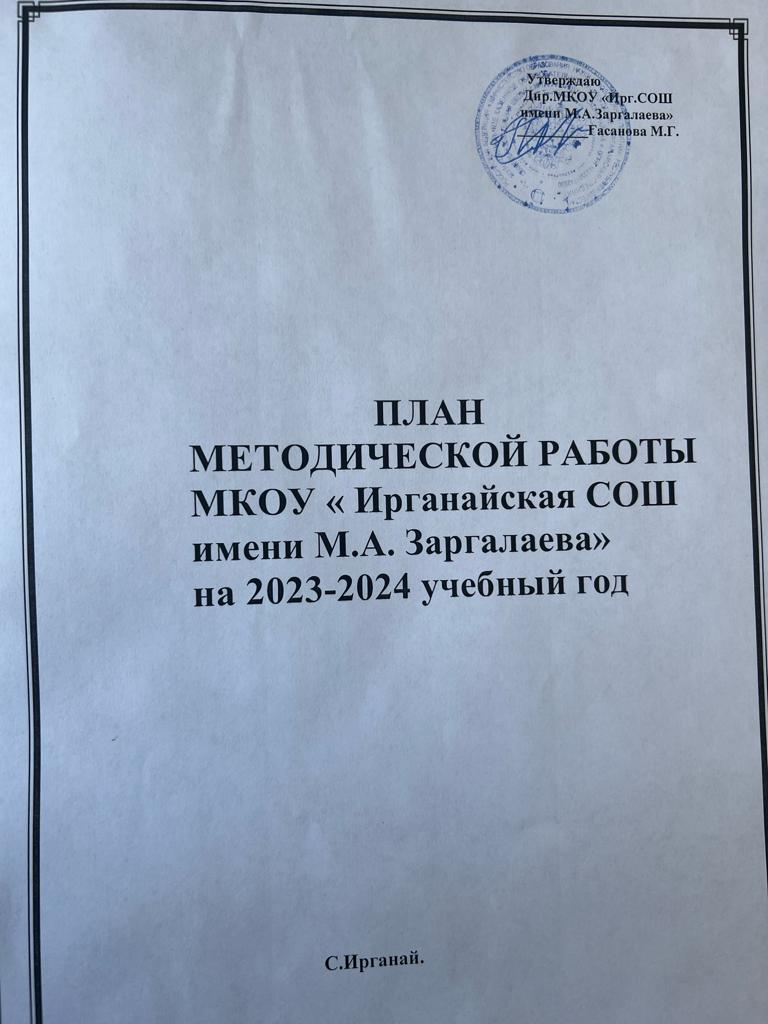                                                                                                                               Утверждаю                                                                                                                             Дир.МКОУ «Ирг.СОШ                                                                                                                            имени М.А.Заргалаева»                                                                                                                           __________Гасанова М.Г.                                ПЛАН             МЕТОДИЧЕСКОЙ РАБОТЫ              МКОУ « Ирганайская СОШ              имени М.А. Заргалаева»             на 2023-2024 учебный год                                                   С.Ирганай.                  Анализ учебно-воспитательной деятельностиВ 2022-2022учебном году педагогический коллектив МКОУ «Ирг.СОШ имени М.А. Заргалаева» работал надпроблемой «Совершенствование форм и методов обучения и воспитания».Цель   образовательной   деятельности:   создание   условий   для   развития школьника с учетом его возможностей, образовательных потребностей на основе   использования  современных  педагогических   и   информационных технологий.Задачи образовательной деятельности:1.Усилить личностно ориентирующую направленность образования, совершенствование традиционных и развитие новых педагогических технологий, направленных на развитие индивидуальных возможностей школьников.2.Обеспечение оптимального уровня квалификации педагогических кадров, необходимого для успешного развития школы.3.Продолжить формирование банка данных по диагностике и мониторингу учебно-воспитательного процесса.4.Способствовать    развитию    нравственной,     физически    здоровой  личности, способной к творчеству и самоопределению.	Давая общую оценку выполнения цели, выдвинутой педагогическим коллективом, можно делать  вывод, что она решалась достаточно успешно, но требует дальнейшего развития, о чем свидетельствует анализ выполнения задач. Поставленные задачи остаются актуальными, так как их составляющие являются обязательными элементами развития учебно-воспитательного процесса в школе.Показателями успешности работы школы в 2022– 2023 учебном году являются:1. Выполнение Закона РФ «Об образовании»;2. Достаточно стабильное качество знаний и успеваемости за три года, что отражено в таблице:Приоритетными направлениями учебно-воспитательной работы школы в 2022-2023учебном году были: Изучение нормативно-правовых документов органов образования;изучение и внедрение современных  образовательных технологий;изучение стандартов второго поколения (ФГОС НОО)усиление работы с детьми, имеющими проблемы в учебе и поведении;-    усиление работы с одаренными детьми-    совершенствование методической работы.В этом учебном году общая численность учащихся МКОУ «Ирг.СОШ имени М.А. Заргалаева» на начало учебного года составила 293 человек, в 20-ти классах комплектах. На конец учебного года общая численность учащихся составила 291человек.В течение учебного года 2 ученика выбили из  школы: Омарова А.О. из 1акласса, и из 6а класса Омарова Айшат Омаровна.Сведения о комплектовании классовВ результате организации в школе работы по выполнению всеобуча в текущем учебном году нет отсева учеников.Одна из задач по совершенствованию учебно-воспитательного процесса с целью предупреждения неуспешности школьников является обеспечение единства действий всего педагогического коллектива, направленных на достижение единства обучения и воспитания, установление межпредметных связей, а также координация действий педагогов с родителями и общественностью.Выработаны рекомендации по предупреждению неуспеваемости учащихся:1. Всестороннее повышение эффективности каждого урока.2. Формирование положительного отношения, интереса к учению.3. Индивидуальный подход к обучению учащихся.4. Усиление работы с родителями.В результате этого наблюдается положительная динамика в решении вопроса о предупреждении неуспеваемости и второгодничества.100% детей школьного возраста, проживающие в с.Ирганае Унцукульском района РД приступили к обучению 1 сентября. Школа включает в себя три ступени – начальная школа, основная и средняя. на 1 ступени обучается – 133 учащихся – 8 классов – комплектов;на 2 ступени -140 учащихся – 10 классов-комплектов;на 3 ступени – 20 учащихся – 2 класса-комплекта. По итогам учебного года следует отметить качественное и полное выполнение учебных программ, отставаний нет.Успеваемость по школе составила – 94,4 % , качество знаний составило - 51,7 %. Аттестованы все учащиеся, 6учеников из  9б класса (Исмаилов Магомед, Исмаилов Хайрудин, Магомедов Ахмед, Алиев Магомед, Магомедов Даниял и Шигабудинов Абдула) оставлена на повторный год обучения. Гордостью нашей школы стали80 учащихся, которые окончили учебный год на «отлично».  На «хорошо» окончили учебный год 77 учащихся школы.  Главным показателем обученности учащихся школы является итоговая аттестация - конечный результат деятельности всего педагогического коллектива. Этот учебный год  закончили 133учащихся 1-4 классов, 140 учащихся 5-9 классов и 20 учащихся 10-11 классов. Из 1-4-х классов  на «отлично» закончили учебный год 4 учащихся, а на «4» и «5» - 35 учащихся. Из 5-9-х классов на «отлично» закончили учебный год 7 учащихся, на «4» и «5» - 33 учащихся. В 10-11-х классахна отлично закончили учебный год 2 учащихся, на «4» и «5» - 11 учащихся.  На выпускных испытаниях обучающиеся показывают прочные знания. В течение 2022-2023 учебного года администрацией школы проводились входные, промежуточные и итоговые контрольные работы, результаты которых представлены в таблицах:Результаты входного контроляВ 2022-2023 учебном году в рамках подготовки к ЕГЭ есть дорожная карта,  систематически и проводились диагностические  работы  по математике, русскому языку, обществознанию, истории, биологии, химии и физике в рамках контроля знаний обучающихся по проекту «Я сдам ЕГЭ». Целью диагностических работ являлось изучение уровня учебных достижений учащихся 11 класса по общеобразовательным предметам. Результаты диагностических работ показали, что выпускники 11 класса в достаточной форме усвоили программный материал за курс средней общеобразовательной школы и готовы к сдаче ЕГЭ.         В диагностической работе по русскому языку приняли участие все учащиеся 6 класса –6 человек. Работа проводилась по двум вариантам в течение 210 минут и состояла из 25 заданий разных по содержанию и сложности. Максимальный балл за работу – 57. 5 учащиеся справились с работой.                                                                                                       Диагностическая работа по математике базового уровня проводилась по двум вариантам в течение 180 минут. Работа состояла из 20 заданий. Максимальный балл за работу 20 баллов. 6 учащиеся справились с работой. Диагностическая работа по математике профильного уровня проводилась по двум вариантам в течение 140 минут. Работа состояла из двух частей. Часть первая состояла из 11 заданий, задания № 9 - № 12 повышенного уровня, № 13 - № 19 высокого уровня сложности. Первичный балл – 32. Все учащиеся справились с работой.          Диагностическая работа по биологии состояла из двух частей, включающих в себя 28 заданий. Часть 1 содержала 21 задание с кратким ответом. Часть 2 содержала 7 заданий с развернутым ответом. На выполнение диагностической работы по биологии отводилось 3,5 часа (210 минут).         Диагностическая работа по обществознанию состояла из двух частей, включающих в себя 29 заданий. Часть первая содержала 20 заданий с кратким ответом. Часть вторая содержала 9 заданий с развернутым ответом. На выполнение работы отводилось 235 минут. Задания части 2 (№21-№29) требовали полного ответа (дать объяснение, описание или обоснование; высказать и аргументировать собственное мнение). В работе приняли участие 2 учащихся. Максимальный баллы за работу набрали.  Ахмедова А., В 2022-2023 учебном году количество выпускников, участвующих в сдаче ГИА составило: в 11 классе – 6 учащихся, в 9 классе – 35 учащихся. В этом учебном году2 выпускники 11 класса сдавали экзамены  по выбору  в форме ЕГЭ. Результаты ЕГЭ показали, что выпускники 11 класса в достаточной форме усвоили программный материал за курс средней общеобразовательной школы.Результативность ЕГЭ по математике (базовый уровень)Результативность ЕГЭ по математике (профильный уровень)Результативность ЕГЭ по русскому языкуРезультативность ЕГЭ по обществознаниюРезультативность ЕГЭ по биологииАдминистрацией школы и   педагогическим коллективом была проделана огромная работа по подготовке к ЕГЭ, ОГЭ, ВПР:  проводились дополнительные занятия, производилась оплата  учителям-предметникам из стимулирующей части фонда оплаты труда, работали информационные стенды для учащихся и для родителей, велась просветительская работа с учащимися  и их родителями.  Результаты мониторинга обсуждались на заседании методического объединения учителей-предметников,  на заседаниях проблемных групп, Методическом совете.  Намечена и уже ведется работа по ликвидации выявленных пробелов. Эта работа продолжится в новом учебном году.На основании социологических, педагогических и психологических исследований, проводимых в школе, выявлены возможности повышения качества образования через:- совершенствование структуры содержания образования;- разработку элективных курсов по выбору учащимися;- использование здоровьесберегающих технологий в процессе обучения.В школе в 2022-2023 учебном году по программе индивидуального обучения обучалась 16 учеников. Администрацией школы уделяется должное внимание организации образовательного процесса с такими детьми и вопросам контроля  их обучения.В целях более успешного продвижения в общем развитии таких обучающихся, коррекции недостатков их психического развития, а также ликвидации имеющихся или предупреждения возможных пробелов в знаниях проводятся  индивидуальные занятия. При обучении таких школьников учителя обращают внимание на состояние различных сторон их психической деятельности - памяти, внимания, мышления, речи; отмечают интерес ребенка к учению, другим видам деятельности, работоспособность, усидчивость, темп работы, умение преодолевать затруднения в решении поставленных задач, использовать разнообразные способы умственных и предметно-практических действий для выполнения заданий.Высокие показатели успеваемости и достижений учащихся во многом зависят от педагогического коллектива, его соответствия современным требованиям, который организует условия и поддерживает образовательные возможности школьников.           Педагогический коллектив школы состоит из 64 педагогов. 1 педагога имеют звание «Почетный работник общего образования РФ», 1 педагог имеет звание «Отличник народного образования РФ», 2 педагог имеет звание «Отличник народного образования РД», 1 педагога имеют звание «Заслуженный учитель РД». Уровень образования педагогических работниковУровень профессионализма педагогических работниковОсновная часть коллектива (15 человек) по возрасту  от 35 лет  до 55 лет – 60%, от 55  до 70 лет 7 человек – 28%,  от 25 до 35 лет  6 человека – 18%.      С целью оказания методической помощи для совершенствования и развития профессионального мастерства педагогов; взаимодействия администрации и педагогического коллектива, ориентированное на совершенствование педагогического процесса в МКОУ «Ирг. СОШ имени М.А. Заргалаева» проводился внутришкольный контроль. В основу ВШК на 2022-2023 учебный год был  положен педагогический анализ результатов работы педагогического коллектива и состояние учебно-воспитательного процесса за 2022-2023 учебный год.          Внутришкольный контроль предусматривал работу по следующим направлениям:1.Учебно-воспитательный процесс: контроль выполнения программы всеобуча; контроль реализации права учащихся на получение образования; контроль состояния преподавания учебных дисциплин, выполнением программ; контроль качества знаний, умений и навыков учащихся; контроль внеклассной работы по предметам.Педагогические кадры: контроль выполнения решений и нормативных документов вышестоящих органов; контроль выполнения решений педагогических и методических советов; контроль самообразования учителей; контроль состояния методической работы; контроль повышения квалификации учителей.Учебно-материальная база: контроль ведения внутришкольной документации; контроль работы учебных кабинетов; ИКТ; контроль состояния совместной работы школы, семьи и общественности.            При осуществлении внутришкольного контроля использовались различные виды контроля: обзорный, тематический, персональный, классно-обобщающий, комплексно- обобщающий, итоговый, предварительный. Применялись такие методы контроля, как: анализ, опрос, изучение документации, собеседование, посещение уроков, консультаций, мероприятий, тестирование, наблюдение, беседы. В рамках обзорного контроля рассматривались вопросы: выполнение программы всеобуча, организация индивидуальных консультаций для неуспевающих детей, организация горячего питания. С целью глубокого изучения состояния обучения и воспитания в школе использовались различные методы контроля: наблюдение, анкетирование учителей и учащихся, посещение уроков, внеклассных мероприятий, изучение документации, срезы знаний.                                                                                                                                                       Итоги ВШК подводились на педагогических советах, заседаниях МО, совещаниях при директоре и заместителе директора по УВР.                                                                            Важным направлением методической работы и администрации школы является   постоянное   совершенствование   педагогического   мастерства учительских кадров через курсовую систему повышения квалификации при ДИРО г. Махачкала, УДПО «Махачкалинский центр повышения квалификации». Перед методической службой школы поставлена цель: создание условий для повышения профессионального мастерства преподавателей на основе обмена передовым опытом, самообразования и курсовой переподготовки.Для ее реализации были сформулированы следующие задачи:1. Продолжить работу по повышению качества обучения.2. Продолжить работу, нацеленную на предупреждение неуспеваемости.3. Обеспечить внедрение в учебный процесс новых образовательных технологий: диалоговое общение на уроках, ИКТ, метод проектов, технология развития критического мышления, проблемное обучение.4.  Продолжить работу по отработке навыков тестирования как одного из видов контроля над качеством обучения учащихся с целью подготовки к ЕГЭ и ОГЭ.5. Продолжить работу с мотивированными учениками, направленную на участие в предметных олимпиадах.6. Продолжить формирование банка данных по диагностике и мониторингу образовательного процесса.7. Выявление, обобщение и распространение положительного опыта творчески работающих учителей.В 2022-2023 учебном году прошли курсы повышения квалификации при ДИРО и УДПО «Махачкалинский центр повышения квалификации»8 педагогов.Участие в дистанционных конкурсах, олимпиадах.МКОУ «Ирганайской СОШ имени М.А.Заргалаева» приняла участие в олимпиадах муниципии альном по всем предметам , но к сожалению в этом году у нас низкие балы.В новом 2022-2023 учебном году перед педагогическим коллективом стоят следующие задачи:1.      Продолжить расширять информационное образовательное пространство школы;2.      Продолжить работу по повышению квалификации педагогических работников и учащихся в области ИКТ;3.      Внедрять новые методики обучения с использованием ИКТ в учебно-воспитательный процесс;4.      Повысить эффективность использования ИКТ в управленческой деятельности.5.      Продолжить работу по обновлению сайта школы, создать творческую группу, состоящую из педагогов и учащихся школы для более оперативного внесения информации на сайт.В системе единого воспитательно-образовательного пространства в МКОУ «Ирг.СОШ имени М.А. Заргалаева » активно ведется  работа по дополнительному образованию. В 2022-2023 учебном году она была направлена на выполнение задач по дальнейшему обеспечению доступных форм обучения учащихся во внеурочное время с учетом их индивидуальных особенностей.Цель и задачи воспитательной работы школы в этом учебном году:Повышение социальной значимости воспитания, как фактора способствующего самореализации личности. Создавать благоприятные условия для умственного, духовного, нравственного  физического развития учащихся;  Заботиться о здоровье учащихся, пропагандировать здоровый образ жизни;Осуществлять эстетическое, экологическое, трудовое воспитание;Продолжить совместную работу психолого-педагогической службы с учителями, учащимися, родителями; Усилить воспитание гражданско-патриотических качеств через продолжение краеведческой и военно-патриотической работы.Программа воспитательной деятельности  МКОУ «Ирг.СОШ имени М.А. Заргалаева», определяет  Основные направления воспитания и социализации:1. Патриотическое; 2. Профилактика наркомании;3. Профилактика беспризорности и безнадзорности;4. Безопасность дорожного движения;5. Противодействие терроризму, экстремизму;6. Развитие национальных отношений;7. Правовое воспитание.I. Воспитательная работа. Внеклассные мероприятия.Работа по этому направлению  велась согласно плану работы школы. За год в школе были проведены:- Торжественная линейка, посвящённая началу нового учебного года «Здравствуй, школа»- Фестиваль «Кавказское гостеприимство», посвященный Дню единства народов Дагестана; - Линейка - памяти ко Дню солидарности в борьбе с терроризмом «Жертвам Беслана посвящается… » - Круглый стол  «Терроризм – угроза общества!»- День пожилых людей- Конкурс рисунков  «21 сентября – Международный день Мира»;- День самоуправления «С любовью к Вам, Учителя»  -Утренник «Мы теперь не просто дети, мы теперь ученики»- Утреник «Расул в месте снами» -Акция «Знаки дорожного движения»  -Круглый  стол «Спецоперация на Украине»  -Неделя добра «День толерантности»  -Мероприятие «100  летие Расула Гамзатова»  - Конкурс поделок «Очумелые ручки» - Акция «Подарок солдату» - Цикл бесед «Урок мужества» - День матери «Безграничная любовь»  - Мероприятие «Парта героя»  -Акция «Армейский чемоданчик»-Утренник «День защитника отечества»  -День родного языка  -Прощай азбука  -Утренники «8 март»,   «Мамин праздник»   -Кл час «В мире профессий»   -Кл  час  «О  вреде курения»   -Радиогазета «День Космонавтики»   - Мероприятия «100 летию  Расула Гамзатова»   -Утренник «День Победы»   -Акция «Бессмертный полк» - Конкурс сочинений «Я помню, я горжусь»- Конкурс чтецов «Живая классика» - Мы теперь не просто дети, мы теперь ученики;- Игра «Что? Где? Когда?» на тему «Война 1941-1945 г.г.»-- День птиц;  - «Весёлые старты»  В ходе реализации задачи по стимулированию познавательной и учебной деятельности школьников возобновлена такая форма работы, как проведение предметных недель. Разнообразными мероприятиями в ходе этих недель охвачены все классы с 1 по 11: это конкурсы рисунков, стенгазет, викторины, спектакли, устные журналы, лектории, которые старшие и средние классы готовят для младших, научные чтения и т.д. За год в школе были проведены:- Предметные олимпиады по всем предметам-Предметная неделя: ;(по русск.языку, химии, математики, истории, род.яз, анг.яз  Вместе с тем, исходя из вышеизложенного, актуальными остаются проблемы:1. Низкая активность родителей в образовательном процессе.2. Недостаточный уровень развития ученического самоуправления в школе.     Итак, анализируя работу школы по основным направлениям воспитательной деятельности и изучая аналитические отчеты специалистов служб воспитания, органов государственно-общественного управления школы в системе воспитания, можно определить перспективные задачи деятельности на 2021 -2022 учебный год:1.       Признать удовлетворительной деятельность педагогического коллектива по воспитанию и социализации обучающихся школы;2.       Продолжить формирование основных гражданских компетенций учащихся,  уделяя больше внимания вопросам воспитания чувств патриотизма у подрастающего поколения;3.       Проводить целенаправленную работу по обучению обучающихся навыкам безопасного поведения и по профилактике детского дорожно-транспортного травматизма и противопожарной безопасности; держать на постоянном контроле перевозки организованных групп учащихся.4.       Оказывать своевременное информирование родителей обучающихся с положениями об итоговой аттестации выпускников и их изменениями;5.       Продолжить развитие системы сотрудничества школы и родительской общественности в целях улучшения качества учебно-воспитательного процесса ОУ;6.       Продолжить работу   с родителями  в  правовом  аспекте  воспитания детей  с  привлечением  инспектора  ПДНУнцукульского   района, представителей   правоохранительных  органов.7.       Продолжить индивидуальную   работу с семьями, находящими в социально-опасном положении. 8.       Продолжить сотрудничество с учреждениями   дополнительного образования, культуры, спорта с целью максимального вовлечения в работу подростков   из семей  социального  риска.Выводы:Учебный план на 2022-2023 учебный год выполнен, учебные программы пройдены. Крайне важной является деятельность школы по вооружению учащихся базовыми знаниями, по предупреждению неуспеваемости. Задачи на 2023-2024 учебный год:1.Продолжить работу по преемственности начальная школа - средняя школа по программе «Школа России»;Работу по организации учебно - воспитательного процесса строить на диагностической основе.Усилить мотивацию педагогов школы на освоение инновационных и экспериментальных педагогических технологий обучения и воспитания.Активизировать работу по выявлению и развитию одаренных и талантливых детей, в том числе развивать олимпиадное и конкурсное движение.Совершенствовать систему работы по подготовке обучающихся к ГИА в 9 и 11 классах.Усилить контроль за качеством знаний, уровнем образовательных компетенций обучающихся с учетом требований ГИА.Обеспечивать сохранение и укрепление здоровья обучающихся через систему физкультурно - оздоровительной работы.Создавать условия для успешной социализации выпускников школы.Продолжить работу в направлении развития исследовательской деятельности обучающихся.Методическая тема « Повышение мотивации учащихся и педагогических работников посредством информатизации образовательного процесса». Цель:создание условий для непрерывного развития учительского потенциала, повышения уровня профессионального мастерства и профессиональной компетенции педагогов как фактора повышения качества образования в условиях реализации обновленных ФГОСЗадачи:Обновление содержания образования через:	совершенствование условий для реализации ФГОС среднего общего образования (СОО - обновленное содержание.	совершенствование    качества    обученности    выпускников    на    уровне среднего общего образования (СОО);	создание условий (организационно-управленческих, методических,   педагогических)   для обновления основных образовательных программ НОО, ООО и СОО образовательного учреждения, включающих три группы требований, в соответствии с Федеральным государственным стандартом;	совершенствование     методического     уровня      педагогов в овладении новыми	педагогическими технологиям;	активизацию	работы	по	выявлению	и	обобщению,	распространению инновационного педагогического опыта творчески работающих педагогов;	совершенствование	системы	мониторинга	и	диагностики	успешности	образования,	уровня профессиональной компетентности и методической подготовки педагогов;- обеспечение методического сопровождения работы с молодыми и вновь принятыми специалистами;	создание условий для самореализации обучающихся в образовательной деятельности и развития ключевых компетенций обучающихся;	развитие и совершенствование системы работы с детьми, имеющими повышенные интеллектуальные способности;	развитие ключевых компетенций обучающихся на основе использования современных	педагогических технологий и методов активного обучения.Дальнейшее развитие кадрового потенциала через:−создание условий для повышения профессиональной компетентности педагогов     через их участие в профессиональных конкурсах, создание авторских педагогических разработок, проектно- исследовательскую деятельность, обучающие семинары, вебинары и курсовую подготовку;−продолжение работы по обобщению и транслированию передового педагогического опыта творчески работающих учителей через организацию и проведение методических недель, педагогических советов и открытых уроков, мастер-классов.−обеспечение методического сопровождения образовательного процесса в рамках введения федеральных государственных образовательных стандартов среднего общего образования ипостепенного перехода к обновленным ФГОС.Совершенствование системы поддержки одаренных детей через:– выявление и развитие детской одарённости и поддержки детей в соответствии с их способностями, в том числе на основе инновационных технологий;−   реализацию    индивидуальных     образовательных     маршрутов,     направленных     на     развитиеинтеллектуально-творческих способностей обучающихся;− расширение возможностей для участия способных и одарённых школьников в разных формах интеллектуально-творческой деятельности;− формирование исследовательских умений и навыков обучающихся на уроках и во внеурочной деятельности, предоставление им оптимальных возможностей для реализации индивидуальных творческих запросов через активизацию работы по организации проектно-исследовательской деятельности.Формы методической работы:1.	тематические педсоветы2.	методический совет3.	МО учителей4.	Работа учителей над темами самообразования5.	Открытые уроки6.	Творческие отчеты7.	Предметные декады (недели), месячники8.	Круглые столы, семинары9.	Организация работы с одаренными детьми10.	Оформление методического уголка11.	Взаимопосещение уроков12.	Организация проведение аттестации педагогов13.	Знакомство с правовыми документами, локальными актами14.	Обобщение педагогического опыта15.	Размещение лучших материалов на сайте школыПеред методической службой школы поставлена цель: создание условий для повышения профессионального мастерства преподавателей на основе обмена передовым опытом, самообразования и курсовой переподготовки.Для ее реализации сформулированы следующие задачи:1. Продолжить работу по повышению качества обучения.2. Продолжить работу, нацеленную на предупреждение неуспеваемости.3. Обеспечить внедрение в учебный процесс новых образовательных технологий ФГОС: развивающее обучение, ИКТ, метод проектов, модульное, проблемное обучение.4.  Продолжить работу по отработке навыков тестирования как одного из видов контроля работы учащихся с целью подготовки к мониторингу, итоговому сочинению, ОГЭ и ЕГЭ.5. Продолжить работу с одаренными учениками, направленную на участие в предметных олимпиадах.6. Продолжить формирование банка данных по диагностике имониторингу образовательного процесса.7. Выявление, обобщение и распространение положительного опыта творчески работающих учителей.отовки учителей.Приоритетные направления методической работышколы     на 2023-2024 учебный годОрганизационное обеспечение:обеспечение овладения педагогами школы иновационных технологий и их внедрение с учетом новых ФГОС;работа по  образовательной программе школы ФГОС (1-11 классы);повышение и совершенствование педагогического мастерства через максимальное использование возможности урока как основной формы организации образовательного процесса, через проведение предметных недель, взаимопосещение уроков, активное 5.участие в семинарах, конференциях, творческих мастерских;4)организация деятельности профессиональных объединений педагогов;5)обеспечение связей с  вузами, с сузами;совершенствование системы обобщения, изучения и внедрения передового педагогического опыта учителей школы.Технологическое обеспечение:обеспечение обоснованности и эффективности планирования  процесса обучения детей;внедрение в практику прогрессивных педагогических технологий, ориентированных на совершенствование  уровня преподавания предметов, на  развитие личности ребенка;совершенствование кабинетной системы;укрепление материально-технической базы методической службы школы.Информационное обеспечение:обеспечение методическими и практическими материалами методической составляющей образовательного процесса через использование Интернет, электронных баз данных и т.д.;создание банка методических идей и наработок учителей школы;разработка и внедрение  методических рекомендаций для педагогов по приоритетным направлениям школы.Создание условий для развития личности ребенка:разработка концепции воспитательного пространства школы;психолого-педагогическое сопровождение образовательной  программы школы;изучение особенностей индивидуального развития детей;формирование у обучающихся мотивации к познавательной деятельности;формирование у школьников навыков русского речевого этикета, оптимального диалога, повышения уровня бытового (обиходного) общения;развитие ученического самоуправления;создание условий для обеспечения профессионального самоопределения школьников.Создание условий для укрепления здоровья  обучающихся:отслеживание динамики здоровья  учащихся;разработка методических рекомендаций педагогам школы по использованию здоровьесберегающих методик и преодолению учебных перегрузок школьников; совершенствование взаимодействия  с учреждениями здравоохранения. Диагностика и контроль результативности образовательного процесса.контроль за качеством знаний  обучающихся;совершенствование механизмов независимых экспертиз успеваемости и качества знаний  обучающихся;совершенствование  у обучающихся общеучебных и специальных умений и навыков, способов деятельности;диагностика деятельности педагогов по развитию у учащихся интереса к обучению, результативности использования факультативных и элективных курсов. Основные задачи методической работы на 2023-2024 учебный год:Повышение качества преподавания учебных дисциплин  через совершенствование  содержания образования, внедрения информационно-коммуникационных технологий и других приемов инновационных образовательных процессов. Создание банка методических идей и наработок учителей школы.Внедрение технологии разработки уроков с использованием электронной поддержки. Разработка  механизмов  трансляции наработанного передового опыта на другие предметы учебного плана.Создание условий для обучения педагогов школы современным технологиям через курсовую подготовку и обобщение передового педагогического опыта.Усиление контроля за уровнем преподавания учебных дисциплин педагогами школы. 6.Активизация работы педагогического коллектива с учащимися, имеющими   высокий уровень мотивации обучения.8)Обеспечение реализации личностно-ориентированного обучения:совершенствование методики проведения урока, индивидуальной и групповой работы со слабоуспевающими и одаренными учащимися,коррекцию знаний школьников на основе диагностической деятельности учителя, развитие способностей и природных задатков детей с высоким уровнем мотивации учения, ознакомление учителей с инновационными образовательными технологиями, педагогической и методической литературой. Работа методического Совета школыЦель, которую поставил методический Совет школы в текущем году: непрерывное совершенствование уровня педагогического мастерства учителей школы, их эрудиции профессиональной компетентности в области знания и применения современных педагогических технологий в рамках ФГОС. Данная цель отвечает возможностям и запросам педагогов школы и решается через задачи:•     создание необходимых условий для максимального раскрытия творческой индивидуальности каждого педагога;• обеспечение уровня обученности и воспитанности учащихся соответствующим современным требованиям, исходя из их возможностей.В   2023-2024  учебном  году  на  заседаниях  МС   будут   рассмотреныследующие вопросы:Работа с  федеральными государственными образовательными стандартами второго поколения:согласование календарно-тематических планов; преемственность в работе  уровня начального общего образования  и уровня основного общего образования; методы работы по ликвидации пробелов в знаниях учащихся; методы работы с учащимися, имеющими повышенную мотивацию к учебно-познавательной деятельности; и итогового; отчеты учителей по темам самообразования; На заседаниях методических объединений  будут рассматриваться  также  вопросы, связанные с  изучением  и применением новых технологий, большое внимание будет  уделяться вопросам сохранения здоровья учащихся, изучаться тексты  и задания КИМ, экзаменационные и другие учебно-методические материалы. Будет  проводиться  анализ контрольных работ, намечаться ориентиры  по устранению выявленных пробелов в знаниях учащихся. В рамках работы методических объединений будут  проводиться  открытые уроки, внеклассные мероприятия по предметам. Одной из основных задач, сформулированных в результате анализа работы  МО школы за  2023-2024  учебный  год, стоит  задача совершенствования профессиональной компетентности, обучение педагогов новым технологиям, создание системы обучения, обеспечивающей потребности каждого ученика в соответствии со склонностями, интересами и возможностям. Над этой задачей  будут  работать  МО учителей начальных классов, МО учителей русского языка,  МО учителей математики,  МО классных руководителей.Администрацией школы будут  посещаться  уроки в рабочем порядке по плану внутришкольного контроля.Основные  цели посещения и контроля уроков:Организация класса. Рациональное использование рабочего времени на уроке. Анализ эффективности методических приёмов, формирующих прочность знаний учащихся.Воспитание интереса к предмету.  Дозировка домашнего задания. Опрос учащихся.Наличие новых форм обучения на уроках в условиях ФГОС, эффективность их использования.Методика работы учителя в условиях ФГОСПрофессиональный уровень учителяВыполнение требований практической части учебных программКлассно-обобщающий контроль. Преемственность. Аттестация педагогических работников. Использование новых технологий. Подготовка к итоговой аттестации учащихся. Работа педсоветовВысшей формой коллективной методической работы является  педагогический совет. В 2023-2024 учебном  году будут  проведены следующие педсоветы: (приложение)1. План работы педагогического совета на 2023-2024 учебный год Информационно-методическое обеспечение профессиональной деятельности педагогов.Задача: Обеспечить методическую поддержку деятельности педагогов по совершенствованию качества образования через освоение компетентностного подхода в обучении, воспитании, развитии обучающихся.Направление 2.  Работа с педагогическими кадрамиЗадачи: Сопровождениепрофессионального роста педагогов. Обобщение и представление педагогического опыта.Направление 3.    Работа с учащимися Задачи:  Освоение эффективных форм  организации  образовательной  деятельности          учащихся.   Выявление и накопление успешного опыта работы педагогов в данном   направлении.Направление 4  Управление методической работойЗадачи:   Обеспечение контроля  и анализа результатов  исполнения  плана методической работы.ПЛАН ПРОВЕДЕНИЯ ОЛИМПИАД, ДОПУСКА к ГИА,ПРОБНЫХ ЭКЗАМЕНОВ.Реализации обновленных ФГОС СОО. Цель: обеспечение сопровождения реализации обновленных ФГОС СООУчебный год 2020-2021 201-20222022-2023Успеваемость 100%100% 98,7Качество знаний 49,8%42,1% 52.2Год.Начальная школаКол-во классовОсновная школа.Кол-во классовСредняя школаКол-во классовВсего классов-комплектов2022-2023810220ПредметКлассКол-воуч-сяКол-во уч-ся, выполнявшихработуОценкиОценкиОценкиОценки% успеваемости% качествазнанийСредний баллПредметКлассКол-воуч-сяКол-во уч-ся, выполнявшихработу5432% успеваемости% качествазнанийСредний баллРусский язык21818179194,444,43,5Русский язык3а1515186-100603,6Русский язык3б16152103-100803,9Русский язык4а1616482287753,8Русский язык4б1212-65191503,4Русский язык51616446287,5503,6Русский язык6а1715-64566,6403Русский язык6б1917185382,153,23,4Русский язык72016-56568,731,23Русский язык8а1614-83373,557,13,3Русский язык8б1616-210475132,8Русский язык92018185477,7503,3Русский язык101310243190603,1Русский язык1155221-100804,2Русский языкМатематика 21817375288,258,83,6Математика 3а1515275193,3603,6Математика 3б1615393-100804Математика 4а1616583-1008144б1211145190453,451614264285573,56а1716-74568,843,83,16б1913143561,538,4372014-6537842,83,28а1614-28471,4142,88б1616-38568,8192,8920201311575203101311164-10063,63,31155-41-100803,8ГодВсего учащихся«5»«4»«3»«2»% качества% успеваемости2022-20235-32-60 100ГодВсего учащихся, сдающих математику (профильн.)«5»«4»«3»«2»% качества% успеваемости2022-20231--1-0100ГодВсего учащихся«5»«4»«3»«2»% качества% успеваемости2022-20236-32150 83 ГодВсего учащихся, сдающих обществознание«5»«4»«3»«2»% качества% успеваемости2022-20232-13-25100ГодВсего учащихся, сдающих биологию«5»«4»«3»«2»% качества% успеваемости2022-20231--1-0100ОбразованиеКол – во педагогов%ОбразованиеКол – во педагогов%Высшее60 95Среднее специальное10,6Средне-специальное (не педагогическое)34,76УчителяКоличество педагогов%Высшей категории1220,6Имеют I категорию2638Имеют соответствие занимаемой должности2141СрокиВопросы для обсужденияОтветственныеПедагогический совет № 1 
«Анализ итогов 2022/23 учебного года. Условия реализации образовательных программ в 2023/24 учебном году»Педагогический совет № 1 
«Анализ итогов 2022/23 учебного года. Условия реализации образовательных программ в 2023/24 учебном году»Педагогический совет № 1 
«Анализ итогов 2022/23 учебного года. Условия реализации образовательных программ в 2023/24 учебном году»АвгустАнализ результативности образовательной деятельности в 2022/23 учебном году.2.Согласование изменений в ООП уровней образования, разработанных в соответствии с ФОП НОО, ФОП ООО и ФОП СОО, на 2023/24 учебный год: учебный план, план внеурочной деятельности, рабочие программы по предметам и курсам внеурочной деятельности, календарный учебный график, рабочая программа воспитания и календарный план воспитательной работы.3.Утверждение плана работы школы на 2023/24 учебный год.  Задачи школы на 2023-2024учебный год4. Режим работы школы в 2023-2024 учебном году.5.Утверждение рабочих программ педагогических работников школы .6.Утверждение  принятие планов психолога, социального педагога, библиотекаря и педагога- организатора ОБЖ.7. Рассмотрение и утверждение расписания уроков, внеурочной деятельности, занятости на 2023-2024учебный год.8. Обеспечение обучающихся учебниками.9.Проведение праздника «Дня знаний»Директор школы Гасанова М.Г.Заместитель директора по УВР Хожолаева З.М.Директор школы Гасанова М.Г.Заместитель директора по УВР Хожолаева З.М.Заместитель директора по УВР Хожолаева З.М.Библиотекарь Газиева А.М.Заместитель директора по ВР Камилова А.М..Педагогический совет № 2
«Качество образования как основной показатель работы школы» Педагогический совет № 2
«Качество образования как основной показатель работы школы» Педагогический совет № 2
«Качество образования как основной показатель работы школы» Ноябрь1.   Анализ результатов стартовой и входной диагностик..2.Особенности адаптационного периода учащихся 1, 5 кл. Анализ преемственности: мониторинг образовательных достижений. Итоги адаптационного периода.3.Формирование функциональной грамотности по ФГОС и ФОП.  Внедрение ФОП НОО, ФОП ООО и ФОП СОО4. Анализ образовательных результатов обучающихся по итогам I  четверти.Заместитель директора по УВР  Хожолаева З.М.Психолог Джаватханова А.А.Заместитель директора по УВР  Хожолаева З.М.Директор школы Гасанова М.Г.Педагогический совет № 3
«Развитие профессиональных компетенций педагогов»Педагогический совет № 3
«Развитие профессиональных компетенций педагогов»Педагогический совет № 3
«Развитие профессиональных компетенций педагогов»Январь  Применение нового Порядка аттестации педагогических работников.2. Реализация федеральных образовательных программ: дефициты и первые успехи.3. Анализ образовательных результатов обучающихся по итогам II четверти.Заместитель директора по УВР  Хожолаева З.М.Директор школы Гасанова М.Г.Педагогический совет № 4
«Воспитание в современной школе: от программы к конкретным действиям»Педагогический совет № 4
«Воспитание в современной школе: от программы к конкретным действиям»Педагогический совет № 4
«Воспитание в современной школе: от программы к конкретным действиям»МартРезультаты: достижения и проблемы реализации проекта «Разговоры о важном».2.Формирование стратегии вовлечения в систему школьного патриотического воспитания социальных партнеров и родителей.3.Анализ образовательных результатов обучающихся по итогам III четверти Заместитель директора по ВР  Зам. директора по ВР  Камилова А.М.Директор школы Гасанова М.Г.Педагогический совет № 5
«О допуске к ГИА»Педагогический совет № 5
«О допуске к ГИА»Педагогический совет № 5
«О допуске к ГИА»МайДопуск учащихся 9-х и 11-х классов к ГИА.Условия проведения ГИА в 2024 годуЗаместитель директора по УВР Хожолаева З.М.Педагогический совет № 6
«О переводе обучающихся 1–8-х и 10-х классов»Педагогический совет № 6
«О переводе обучающихся 1–8-х и 10-х классов»Педагогический совет № 6
«О переводе обучающихся 1–8-х и 10-х классов»МайАнализ результатов ВПР.Итоги промежуточной аттестации. Перевод обучающихся 1–8-х и 10-х классов в следующий классЗаместитель директора по  УВР Хожолаева З.МПедагогический совет № 7
«Итоги образовательной деятельности в 2023/24 учебном году» Педагогический совет № 7
«Итоги образовательной деятельности в 2023/24 учебном году» Педагогический совет № 7
«Итоги образовательной деятельности в 2023/24 учебном году» Июнь1.Реализация ООП в 2023/24 учебном году.2.Анализ результатов ГИА обучающихся 9-х классов. Выдача аттестатов об основном общем образовании.3.Анализ результатов ГИА обучающихся 11-х классов. Выдача аттестатов о среднем общем образованииДиректор школы  Гасанова М.Г.Заместитель директора по УВР  Хожолаева З.М.Заместитель Зам.директора по  УВР  Хожолаева З.М.ТематикамероприятияТематикамероприятияСодержаниедеятельностиСодержаниедеятельностиПланируемыйрезультатСроки проведенияОтветственный   Методическое сопровождение профессиональной деятельности вновь принятых учителей.   Методическое сопровождение профессиональной деятельности вновь принятых учителей.   Методическое сопровождение профессиональной деятельности вновь принятых учителей.   Методическое сопровождение профессиональной деятельности вновь принятых учителей.   Методическое сопровождение профессиональной деятельности вновь принятых учителей.   Методическое сопровождение профессиональной деятельности вновь принятых учителей.   Методическое сопровождение профессиональной деятельности вновь принятых учителей.СобеседованияСобеседованияСобеседованияПланирование   работы  на 2023-2024 учебный годОпределение содержания  деятельности.сентябрьЗамдиректора по УВРСобеседованияСобеседованияСобеседованияАнализ результатов посещения уроковОказание методической помощи в организации урока.В течение годаЗамдиректора по УВР, директор, зам. директора по ВР.КонсультацииКонсультацииКонсультацииРабота учителя со  школьной документацией. Оказание методической помощи в исполнении функциональных обязанностей.сентябрьЗамдиректора по УВР КонсультацииКонсультацииКонсультацииПодготовка и проведение промежуточной аттестации по предмету.Оказание методической помощи в исполнении функциональных обязанностей.декабрь, апрельЗамдиректора по УВР КонсультацииКонсультацииКонсультацииАнализ результатов профессиональной деятельностиОказание методической помощи в исполнении функциональных обязанностей.октябрь, майЗамдиректора по УВР  Собеседование  Собеседование  Собеседование Изучение основных нормативных документов, регламентирующих образовательную деятельность.Информирование учителей  о нормативных актах, на которых основывается профессиональная деятельность  учителя.октябрьЗам. директора по УВР  Собеседование  Собеседование  Собеседование Изучение методических подходов  к оценке результатов учебной деятельности школьниковИнформирование специалиста  о требованиях, предъявляемых к оценке результатов учебной деятельности школьников и способах  их анализа.ноябрьЗам. директора по УВР  сультации сультации сультацииИзучение способов  проектирования и проведения   урока.Информирование учителей о понятии компетентностного подхода в учебно-воспитательном процессе.февральЗамдиректора по УВР Повышение уровня квалификации педагогических кадровПовышение уровня квалификации педагогических кадровПовышение уровня квалификации педагогических кадровПовышение уровня квалификации педагогических кадровПовышение уровня квалификации педагогических кадровПовышение уровня квалификации педагогических кадровПовышение уровня квалификации педагогических кадровАттестация  педагогических кадровПодготовка и проведение аттестационных мероприятий. Экспертиза уровня профессиональной подготовки аттестующихся педагогов. Повышение уровня профессиональной деятельности педагогов.Подготовка и проведение аттестационных мероприятий. Экспертиза уровня профессиональной подготовки аттестующихся педагогов. Повышение уровня профессиональной деятельности педагогов.Подготовка и проведение аттестационных мероприятий. Экспертиза уровня профессиональной подготовки аттестующихся педагогов. Повышение уровня профессиональной деятельности педагогов.Подготовка и проведение аттестационных мероприятий. Экспертиза уровня профессиональной подготовки аттестующихся педагогов. Повышение уровня профессиональной деятельности педагогов.по графику Зам. директора по УВР Прохождение курсовой подготовкиОбучение учителей школы на курсах повышения квалификации  по проблемам работы по ФГОС, реализации программ  использования ИКТ, теории и методики преподавания  Обучение учителей школы на курсах повышения квалификации  по проблемам работы по ФГОС, реализации программ  использования ИКТ, теории и методики преподавания  Обучение учителей школы на курсах повышения квалификации  по проблемам работы по ФГОС, реализации программ  использования ИКТ, теории и методики преподавания  Обучение учителей школы на курсах повышения квалификации  по проблемам работы по ФГОС, реализации программ  использования ИКТ, теории и методики преподавания  пографикуЗамдиректора по УВРУчастие в школьном и районном этапах конкурса «Учитель года»Реализация творческого потенциала педагога. Реализация творческого потенциала педагога. Реализация творческого потенциала педагога. Реализация творческого потенциала педагога. Ноябрь-декабрьЗамдиректора по УВР .Презентация опыта работыИнформирование педагогов  и их участие в профессиональных смотрах, конкурсах.Публикация методической продукцииПредставление результатов методической деятельности.Информирование педагогов  и их участие в профессиональных смотрах, конкурсах.Публикация методической продукцииПредставление результатов методической деятельности.Информирование педагогов  и их участие в профессиональных смотрах, конкурсах.Публикация методической продукцииПредставление результатов методической деятельности.Информирование педагогов  и их участие в профессиональных смотрах, конкурсах.Публикация методической продукцииПредставление результатов методической деятельности.Согласно планам работы  МОРуководители  МОТематикаМероприятияСодержаниедеятельностиПланируемый результатСроки проведенияОтветственныйШкольный и муниципальныЙ этапы Всероссийской олимпиады школьников.Проведение предметных олимпиад по параллелям классов Анализ результативности индивидуальной работы с учащимися, имеющими повышенную учебную мотивациюОценка результативностииндивидуальной работы с учащимися, имеющими повышенную учебную мотивацию.Сентябрь-ноябрьРуководители МОУчастие в дистанционных олимпиадах по предметам.Организация и проведение олимпиад Оценка результативностииндивидуальной работы с учащимися, имеющими повышенную учебную мотивацию.В течение годаРуководители МОШкольный конкурс «Человек успеха»Организация и проведение конкурса.АпрельЗамдиректора по ВР .Тематика мероприятияСодержание деятельностиПланируемый результатСроки проведенияОтветственный  Педагогические советыПедагогические советыПедагогические советыПедагогические советыПедагогические советыАнализ работы  школы  за 2022-2023 учебный год. Анализ методической работы  школы  за 2022-2023 учебный год.Задачи методической деятельности в реализации основных направлений развития школы Принятие решения об оценке уровня методической работы школы и задачах на 2022-2023 год.августЗамдиректорапо УВРЗамдиректорапо  ВР«Формирование профилактической среды в школе: работа с детьми и подростками, имеющими различные формы нарушения поведения»Рассмотреть проблему обучения и развития школьников посредством использования внутренних ресурсов активизации познавательной деятельности развитие осознанных мотивов учения.Повышение качества знаний обучающихсяноябрьЗам. директора по ВР«О ходе реализации ФГОС СОО»  Изучить методы повышения эффективности обучения, вооружению обучающихся методами и приемами самостоятельной учебной работы, выработке умения и потребности самостоятельного добывания знанийУспешный профессиональный рост учителя В течение годаЗам.директора по УВР «Система поддержки детей с особыми образовательными потребностями»Разработка индивидуальных образовательно-воспитательных траекторий развития обучающихся Индивидуальные траектории обучающихсямартЗам.директора по УВРО допуске к итоговой государственной аттестации выпускников 9,11 классов.Отчет классных руководителей о успеваемости выпускниковПроведение итоговой аттестациимайДиректор школы.О завершении учебного года в 1-4, 5-10, 9-х, 11-х классахОтчет классных руководителей о успеваемостиПриказ об окончанииучебного годамайДиректор школыИтоги организации и проведения ГИА выпускников9-х, 11-х классов Отчет классных руководителей о результатах экзаменов выпускниковПриказ об окончаниишколыиюньДиректор школыТематика мероприятияСроки проведенияОтветственныйШкольный этап Всероссийской предметной олимпиадыСентябрь-октябрьЗамдиректора по УВРМуниципальный этап Всероссийской предметной олимпиады  Октябрь-ноябрьЗамдиректора по УВРДопуск к ЕГЭ: Итоговое сочинение в 11 классеДекабрьЗамдиректора по УВР Предметная неделя по английскому языкуЯнварьРуководитель МО Допуск к ОГЭ: Итоговоесобеседование в 9-х классахФевральЗамдиректора по УВР Репетиционные  экзамены ОГЭ  и  ЕГЭ по математике и русскому языкуЯнварь-февральЗамдиректора по УВРПредметная неделя по истории и обществознанию ФевральРуководитель МОПредметная неделя по математике и информатикеМартРуководитель МО.Репетиционные  экзамены ОГЭ  и  ЕГЭ по предметам по выборуМартЗамдиректора по УВР1Изучение нормативно- правовых документов по переходу на новыеФГОС СОО педагогическим коллективом.в течение 2023-2024 учебного годазам. директора по УВР , руководителиШМООказаниеметодической помощи2Создание условий для повышения квалификации педагоговВ течение годазам. директора УВРФормирование списка учителей, задействованных в реализации ФГОС СОО с 01.09.2023 годадля прохождения курсовповышения квалификации по обновленнымФГОС3Консультирование по созданию Рабочих программ по учебным предметам разработки РП в соответствии с требованиями ФГОС СООмай, август 2023заместитель директора по УВР, руководители ШМОрабочие программы учителейпо всем учебным предметамучебного плана4Экспертиза рабочих программ поФГОС НОО;ФГОС ООО, по ФГОС СООДо 01.09.2023Заместители директора по УВР,ВР,руководители ШМОПроект приказов об утверждении рабочих программдля реализацииООП НОО по ФГОС НОО;ООП ООО по ФГОС ООО, ООП СОО поФГОССОО5Утверждение ООП НОО, ООП ООО, ООП СООДо 01.09.2023Директор школыПриказы об утверждении:ООП6Консультирование педагогов по проблемам реализации ФГОС НОО, ФГОС ООО. ФГОС СООВ течение годаЗаместители директора по УВР, ВРИндивидуальн ые консультации по запросам7Практико-ориентированный семинар по теме«Контроль, оценка и учетновых образовательных результатов обучающихся в соответствии с новымиФГОС».октябрьпедагогиРаспростране ниеопыта работы школы888Проведение собраний«Обновленные ФГОС СОО образования.Перспективы реализации»для родителей (законных представителей)Январь- апрель 2024 годаЯнварь- апрель 2024 годаЗаместитель директора по УВР,классные руководителиПротокол ы родительс ких собранийИнформация на официальном сайтеПротокол ы родительс ких собранийИнформация на официальном сайте999Организация системы внутришкольного контроляза введением ФГОСВ течение годаВ течение годаЗаместители директора по УВР, ВРИндивидуаль ные консультаци и, методически е рекомендацииИндивидуаль ные консультаци и, методически е рекомендации101010Открытые уроки с целью ознакомления с опытом работы учителей- предметников по формированию УУД и функциональной грамотности у обучающихся в соответствии с требованиями ФГОС НОО и ФГОС ООО, ФГОС СООВ течение годаВ течение годаРуководители ШМО Учителя-предметникиБанк заданий по формирован ию УУД, функциональ ной грамотностиБанк заданий по формирован ию УУД, функциональ ной грамотности111111Участие в семинарах (вебинарах, совещаниях) муниципального и регионального уровней повопросам реализации ФГОС НОО и ФГОС ООО, ФГОС СООВ течение годаВ течение годаАдминистрация школы, руководители ШМОИнформация на совещаниях с педагогическ имиработникамиИнформация на совещаниях с педагогическ имиработниками121212Анализ оснащенности учебного процесса и оборудования учебных помещений школы в соответствии с требованиями обновленных ФГОС1 полугодие2023-2024учебного года1 полугодие2023-2024учебного годаДиректорФормировани е заявок на приобретение необходимого оборудования для обеспечениявведению ФГОСФормировани е заявок на приобретение необходимого оборудования для обеспечениявведению ФГОС131313План внеурочной деятельности в2023-2024 учебном годуАвгуст 2023Август 2023Заместитель директора по ВРПлан внеурочной деятельности на 2023-2024учебный годПлан внеурочной деятельности на 2023-2024учебный год141414Диагностика уровня сформированности УУДСентябрь 2023 годаСентябрь 2023 годаЗаместители директора по УВР,Справка Индивидуаль ные консультации для классных руководителе й и учителей-Справка Индивидуаль ные консультации для классных руководителе й и учителей-1515Размещение информации по вопросам внедрения и реализации     ФГОС на официальном сайте школыРазмещение информации по вопросам внедрения и реализации     ФГОС на официальном сайте школыВ течение годаВ течение годаДиректор, заместитель директора по УВР, руководители ШМОИнформаци я на официально м сайтеИнформаци я на официально м сайтеДиагностическая и контрольно-коррекционная деятельностьДиагностическая и контрольно-коррекционная деятельностьДиагностическая и контрольно-коррекционная деятельностьДиагностическая и контрольно-коррекционная деятельностьДиагностическая и контрольно-коррекционная деятельностьДиагностическая и контрольно-коррекционная деятельностьДиагностическая и контрольно-коррекционная деятельностьДиагностическая и контрольно-коррекционная деятельностьДиагностическая и контрольно-коррекционная деятельностьОрганизация работы по психолого-пеОбеспечение консультационной методической поддержки педагогов повопросам реализации ООП СОООбеспечение консультационной методической поддержки педагогов повопросам реализации ООП СОООбеспечение консультационной методической поддержки педагогов повопросам реализации ООП СОООбеспечение консультационной методической поддержки педагогов повопросам реализации ООП СООВ течение всего периодаЗам.директор по УВРЗам.директор по УВРОказание методичес койпомощи.2педагогическому сопровождению постепенного перехода на обучение по обновленным ФГОС СООпедагогическому сопровождению постепенного перехода на обучение по обновленным ФГОС СООпедагогическому сопровождению постепенного перехода на обучение по обновленным ФГОС СООпедагогическому сопровождению постепенного перехода на обучение по обновленным ФГОС СООВ течение всего периодаЗам. дир. УВРЗам. дир. УВРОказание методичес кой помощи.3Формирование пакета методических материалов по теме реализации ООП СООпо обновленному ФГОС СОО.Формирование пакета методических материалов по теме реализации ООП СООпо обновленному ФГОС СОО.Формирование пакета методических материалов по теме реализации ООП СООпо обновленному ФГОС СОО.Формирование пакета методических материалов по теме реализации ООП СООпо обновленному ФГОС СОО.В течение всего периодаЗам. дир. УВРЗам. дир. УВРОказание методичес койпомощи.4Формирование пакета методических материалов по теме  реализации ООП СООПо обновленному ФГОС СОО.Формирование пакета методических материалов по теме  реализации ООП СООПо обновленному ФГОС СОО.Формирование пакета методических материалов по теме  реализации ООП СООПо обновленному ФГОС СОО.Формирование пакета методических материалов по теме  реализации ООП СООПо обновленному ФГОС СОО.В течение всего периодаЗам. дир. УВРЗам. дир. УВРОказание методичес койпомощи.5Формирование плана ВШК в условиях перехода на обновленные ФГОС СООФормирование плана ВШК в условиях перехода на обновленные ФГОС СООФормирование плана ВШК в условиях перехода на обновленные ФГОС СООФормирование плана ВШК в условиях перехода на обновленные ФГОС СООДо 1 сентябряадминистрацияадминистрацияПлан ВШК на учебный год. Аналитическа я справка по итогамВШК.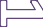 6.Формирование плана функционирования ВСОКО в условиях перехода на обновленные ФГОС СОО и реализации ООП СООФормирование плана функционирования ВСОКО в условиях перехода на обновленные ФГОС СОО и реализации ООП СООФормирование плана функционирования ВСОКО в условиях перехода на обновленные ФГОС СОО и реализации ООП СООФормирование плана функционирования ВСОКО в условиях перехода на обновленные ФГОС СОО и реализации ООП СООДо 1 сентября 2023администрацияадминистрацияПлан функционировани я ВСОКО на учебный год.Аналитическая справка по результатам ВСОКО..7.Размещение информации по вопросам внедрения и реализации ФГОС на официальном сайте школыРазмещение информации по вопросам внедрения и реализации ФГОС на официальном сайте школыРазмещение информации по вопросам внедрения и реализации ФГОС на официальном сайте школыРазмещение информации по вопросам внедрения и реализации ФГОС на официальном сайте школыВ течение годазаместитель директора по УВР, руководители ШМОзаместитель директора по УВР, руководители ШМОИнформаци я на официально м сайте8.Размещение информации по вопросам внедрения и реализации ФГОС на официальном сайте школыРазмещение информации по вопросам внедрения и реализации ФГОС на официальном сайте школыРазмещение информации по вопросам внедрения и реализации ФГОС на официальном сайте школыРазмещение информации по вопросам внедрения и реализации ФГОС на официальном сайте школы